Acceso (acceso.ku.edu)Unidad 1, PerspectivasLa sociedad estadounidense ¿un crisol o una ensalada mixta?The Word – Lunchables(Consider the comical and satirical tone of the show)Alright, what a speech President Bush gave tonight from the Oval Office. I don’t want to get into too much detail, we’ll talk about it tomorrow on the show. (Audience laughs)But, I mean, it had everything! It had troops on our broken borders, unmanned drones, guard towers, a flaming moat full of fireproof alligators, a path to citizenship, the whole enchilada. Oh, enchiladas. I love Mexican food. (Audience laughs)You know, talking about immigrants always make me hungry. It’s probably because of the term melting pot, delicious racial fondue. A few years ago, I started hearing people call it - America being a Salad Bowl, which is still a pretty good metaphor if you toss in enough bacon bits. But today our country is not neither a melting pot nor a salad bowl. What is it? The answer is tonight’s Word. (Audience cheering and clapping)Lunchables! Yes, Lunchables, like the vacuum wrapped snack tray, America should be patriotically divided into sanitary compartments of like-minded citizens. And we’re well on our way. We already know if we live in a red state or blue state. Now you can know if you live in a God state or gay state. Take the new town of Ave Maria, Florida, which is being built specifically to attract those who follow the teachings of the Roman Catholic Church. So, pharmacies in town won’t sell condoms. Anyone who likes having protective sex can move elsewhere. It’s called freedom of choice. Now, plenty of beloved American groups have sequestered themselves this way: the Amish, the Shakers, the Mormons. (Audience laughs)But lunchable America doesn’t have to be just for religious groups. There is a serving size for every lifestyle. For instance, it is now legal for gay couples to get married in Massachusetts, but only if they stay in Massachusetts. For you, homosexual couples, think of the benefits: you live in the cradle of democracy, home to beautiful home fall foliage where you can picnic inside of lush cranberry bogs, spend weekends antiquing on Cape Cod, and hang out with the hippies at Walden Pond.(Audience laughs)Really. For all of us, it’s a win-win. Now, traditionally, I’ve been against gay marriage, but by attracting all the gays to one state, we can protect the sanctity of marriage in forty-nine others. Massachusetts will become like a gay Israel, a Gaysrael, if you will.(Audience laughs)The point is, like crackers and juice boxes, Americans might have their differences, but I believe we can come together by living hermetically sealed apart. If you disagree with your neighbor, just find a new neighbor, one just like you, and eventually we’ll each be in our ideal communities. And that’s the Word. We’ll be right back.(Applause)This work is licensed under a 
Creative Commons Attribution-NonCommercial 4.0 International License.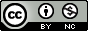 